KARLŮV ŠRUM3CMatematická gramotnost
Kategorie 1. – 3. ročníkMilí žáci, tento týden budete plnit úkol z matematiky a logiky. Ničeho se nebojte i matematika může být zábavná. Celkem na Vás v tomto kole čekají 3 úkoly. Přeji Vám hodně štěstí při plnění těchto úkolů.A. Na vyznačená místa doplň správně některé z chybějících znamének početních výkonů +, -, ., :2 . 3 . 2 ___ 3 = 152 ___ 3 ___ 2 ___ 3 = 92 ___ 3 ___ 2 ___ 3 = 5B. Kolik čtverců a obdélníků vidíš na obrázku?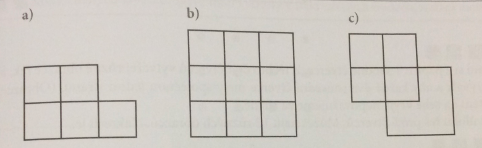 Doplň do tabulky:C. V následujících úlohách je vhodné využít soubor shodných krychlí z plastu, dřeva, nebo z pěnové hmoty ke kontrole správnosti.Z kolika krychlí jsou složeny jednotlivé stavby?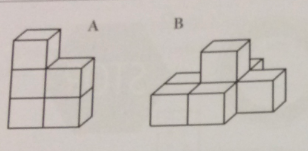 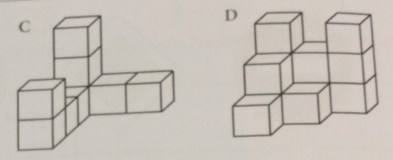 Doplň do tabulky:Spočítej, z kolika krychlí jsou postaveny všechny stavby. 
Celkový počet krychlí je ……………. (napiš počet).Pokus se postavit ze stejného celkového počtu krychlí svou stavbu. Až ji dostavíš, vyfoť ji a odešli spolu s výsledky všech úkolů.Shrnutí:Doplňte znaménka.Spočítejte daná geometrická tělesa / prostorová tělesa.Vytvořte stavbu. Pošlete fotku/fotky.Vše zašlete na email map.jablunkov@gmail.com (viz pravidla soutěže)Použité zdroje: Matematika pro bystré a nadané žáky; Budínová, Blažková, Vaňurová, DurnováObrazcePočet čtvercůPočet obdélníkůa)b)c)StavbaPočet krychlíABCD